Информационный листок для  родителей                                        Уважаемые друзья!Каждый ребенок желает, мечтает быть во взрослой жизни  счастливым, финансово благополучным. Но, чтобы каждый из них становился таковым, их необходимо готовить к этому с раннего школьного возраста. В вопросах социализации,  профессионального самоопределения школьников большую и системную работу проводит школа. Но, в вопросах воспитания своих детей огромная ответственность так же лежит на  семье,  на вас, уважаемые  родители.   Мир стремительно меняется.. и отслеживать современные тенденции изменения рынка труда, требования работодателей к своим потенциальным работникам, другие...  непрофессионалам часто не представляется  возможным.                                                                                                                                                      Академия организовала Всероссийской движение «Компетентный родитель». В рамках движения, в помощь родителям Академия сформировала информационно-образовательную, консультационную программу «Компетентный родитель». Данная программа рассчитана на родителей школьников 2-11 классов. Реализуется  программа через специальный  раздел «Блог» на сайте Академии www.napdeti.ru, через социальные  сети Facebook и Вконтакте.                                               Спикером  программы выступает заслуженный учитель РФ, кандидат педагогических наук, директор ГАОУ ДО «Центр для одаренных детей «Поиск», президент НП «Национальная Академия Предпринимательства», лидер проекта «Доступное дополнительное образование детям России» (проект защищен в Агентстве стратегических инициатив).                                                                               Уважаемые друзья,  чтобы стать участником Движения и подключиться к программе «Компетентный родитель» вы можете использовать  любой удобный для вас ресурс:                                                                                       - специальный  раздел «Блог» на сайте Академии www.napdeti.ru;                                                               - подписаться  на страницу Анатолий Жигайлов в Facebook или Вконтакте:                                                           Ссылки:  www.facebook.com/anatoliy226  и www.vk.com/anatoliy226Используя выбранный вами ресурс, вы еженедельно, каждый вторник будете получать очередной выпуск  Бюллетеня Академии по актуальным  вопросам подготовки ваших детей к будущей профессиональной деятельности.Старт Движению был дан 09.01.2019 г. На 01.02.2019 г в программе «Компетентный родитель» на указанных трех ресурсах уже принимают участие более 40 000 родителей из разных субъектов РФ.Будем рады видеть вас участниками программы!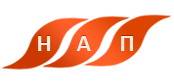 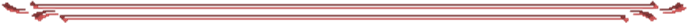 